NameNameNameNameNameNameNameNameNameNameNameNicknameNicknameNicknameNicknameTanisha JohnsonTanisha JohnsonTanisha JohnsonTanisha JohnsonTanisha JohnsonTanisha JohnsonTanisha JohnsonTanisha JohnsonTanisha JohnsonTanisha JohnsonTanisha JohnsonNishaNishaNishaNisha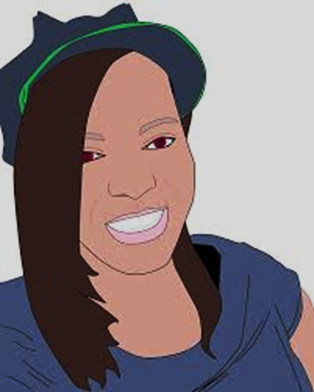 Current AddressCurrent AddressCurrent AddressCurrent AddressCurrent AddressCurrent AddressCurrent AddressCurrent AddressCurrent AddressCurrent AddressCurrent AddressCurrent AddressCurrent AddressCurrent AddressCurrent Address45 Shade Street, Treetop MA 0000045 Shade Street, Treetop MA 0000045 Shade Street, Treetop MA 0000045 Shade Street, Treetop MA 0000045 Shade Street, Treetop MA 0000045 Shade Street, Treetop MA 0000045 Shade Street, Treetop MA 0000045 Shade Street, Treetop MA 0000045 Shade Street, Treetop MA 0000045 Shade Street, Treetop MA 0000045 Shade Street, Treetop MA 0000045 Shade Street, Treetop MA 0000045 Shade Street, Treetop MA 0000045 Shade Street, Treetop MA 0000045 Shade Street, Treetop MA 00000Former AddressFormer AddressFormer AddressFormer AddressFormer AddressFormer AddressFormer AddressFormer AddressFormer AddressFormer AddressFormer AddressFormer AddressFormer AddressFormer AddressFormer Address32 West Street,  Oldtown MA 0000032 West Street,  Oldtown MA 0000032 West Street,  Oldtown MA 0000032 West Street,  Oldtown MA 0000032 West Street,  Oldtown MA 0000032 West Street,  Oldtown MA 0000032 West Street,  Oldtown MA 0000032 West Street,  Oldtown MA 0000032 West Street,  Oldtown MA 0000032 West Street,  Oldtown MA 0000032 West Street,  Oldtown MA 0000032 West Street,  Oldtown MA 0000032 West Street,  Oldtown MA 0000032 West Street,  Oldtown MA 0000032 West Street,  Oldtown MA 00000SexRaceD.O.B.D.O.B.Age*Height*Height*Weight*Weight*BuildBuildBuildHairHairEyesFBlk2/16/952/16/95225”5”5”5”136136BLKBLKBRDistinguishing MarksDistinguishing MarksDistinguishing MarksDistinguishing MarksDistinguishing MarksDistinguishing MarksDistinguishing MarksDistinguishing MarksDistinguishing MarksDistinguishing MarksDistinguishing MarksDistinguishing MarksDistinguishing MarksDistinguishing MarksDistinguishing MarksNoneNoneNoneNoneNoneNoneNoneNoneNoneNoneNoneNoneNoneNoneNoneLegal Competency StatusLegal Competency StatusLegal Competency StatusLegal Competency StatusLegal Competency StatusLegal Competency StatusLegal Competency StatusLegal Competency StatusLegal Competency StatusLegal Competency StatusLegal Competency StatusLegal Competency StatusLegal Competency StatusLegal Competency StatusLegal Competency StatusPresumed CompetentPresumed CompetentPresumed CompetentPresumed CompetentPresumed CompetentPresumed CompetentPresumed CompetentPresumed CompetentPresumed CompetentPresumed CompetentPresumed CompetentPresumed CompetentPresumed CompetentPresumed CompetentPresumed CompetentIf Legal Guardian, NameIf Legal Guardian, NameIf Legal Guardian, NameIf Legal Guardian, NameIf Legal Guardian, NameIf Legal Guardian, NameIf Legal Guardian, NameIf Legal Guardian, NameIf Legal Guardian, NameIf Legal Guardian, NamePhonePhonePhonePhonePhoneNANANANANANANANANANAAddressAddressAddressAddressAddressAddressAddressAddressAddressAddressWorkWorkWorkWorkWorkFamily Address (if different)Family Address (if different)Family Address (if different)Family Address (if different)Family Address (if different)Family Address (if different)Family Address (if different)Family Address (if different)Family Address (if different)Family Address (if different)PhonePhonePhonePhonePhone2010 East Main Street2010 East Main Street2010 East Main Street2010 East Main Street2010 East Main Street2010 East Main Street2010 East Main Street2010 East Main Street2010 East Main Street2010 East Main Street617-000-0000617-000-0000617-000-0000617-000-0000617-000-0000Oldtown MA 00000Oldtown MA 00000Oldtown MA 00000Oldtown MA 00000Oldtown MA 00000Oldtown MA 00000Oldtown MA 00000Oldtown MA 00000Oldtown MA 00000Oldtown MA 00000Training / Work ProgramTraining / Work ProgramTraining / Work ProgramTraining / Work ProgramTraining / Work ProgramTraining / Work ProgramTraining / Work ProgramTraining / Work ProgramAddressAddressAddressAddressAddressAddressAddressAddressAddressAddressPhonePhoneAmercare ServicesAmercare ServicesAmercare ServicesAmercare ServicesAmercare ServicesAmercare ServicesAmercare ServicesAmercare Services13 Main Street Treetop MA 0000013 Main Street Treetop MA 0000013 Main Street Treetop MA 0000013 Main Street Treetop MA 0000013 Main Street Treetop MA 0000013 Main Street Treetop MA 0000013 Main Street Treetop MA 0000013 Main Street Treetop MA 0000013 Main Street Treetop MA 0000013 Main Street Treetop MA 00000617-000-0000617-000-0000Relevant Emergency Medical Information:  (Allergies, Medications, etc.)Relevant Emergency Medical Information:  (Allergies, Medications, etc.)Relevant Emergency Medical Information:  (Allergies, Medications, etc.)Relevant Emergency Medical Information:  (Allergies, Medications, etc.)Relevant Emergency Medical Information:  (Allergies, Medications, etc.)Relevant Emergency Medical Information:  (Allergies, Medications, etc.)Relevant Emergency Medical Information:  (Allergies, Medications, etc.)Relevant Emergency Medical Information:  (Allergies, Medications, etc.)Relevant Emergency Medical Information:  (Allergies, Medications, etc.)Relevant Emergency Medical Information:  (Allergies, Medications, etc.)Relevant Emergency Medical Information:  (Allergies, Medications, etc.)Relevant Emergency Medical Information:  (Allergies, Medications, etc.)Relevant Emergency Medical Information:  (Allergies, Medications, etc.)Relevant Emergency Medical Information:  (Allergies, Medications, etc.)Relevant Emergency Medical Information:  (Allergies, Medications, etc.)Relevant Emergency Medical Information:  (Allergies, Medications, etc.)Relevant Emergency Medical Information:  (Allergies, Medications, etc.)Relevant Emergency Medical Information:  (Allergies, Medications, etc.)Relevant Emergency Medical Information:  (Allergies, Medications, etc.)Relevant Emergency Medical Information:  (Allergies, Medications, etc.)Allergies-None KnownAllergies-None KnownAllergies-None KnownAllergies-None KnownAllergies-None KnownAllergies-None KnownAllergies-None KnownAllergies-None KnownAllergies-None KnownAllergies-None KnownAllergies-None KnownAllergies-None KnownAllergies-None KnownAllergies-None KnownAllergies-None KnownAllergies-None KnownAllergies-None KnownAllergies-None KnownAllergies-None KnownAllergies-None KnownDiagnoses-Seizures, ABIDiagnoses-Seizures, ABIDiagnoses-Seizures, ABIDiagnoses-Seizures, ABIDiagnoses-Seizures, ABIDiagnoses-Seizures, ABIDiagnoses-Seizures, ABIDiagnoses-Seizures, ABIDiagnoses-Seizures, ABIDiagnoses-Seizures, ABIDiagnoses-Seizures, ABIDiagnoses-Seizures, ABIDiagnoses-Seizures, ABIDiagnoses-Seizures, ABIDiagnoses-Seizures, ABIDiagnoses-Seizures, ABIDiagnoses-Seizures, ABIDiagnoses-Seizures, ABIDiagnoses-Seizures, ABIDiagnoses-Seizures, ABIPhysician’s NamePhysician’s NamePhysician’s NamePhysician’s NamePhysician’s NamePhysician’s NamePhysician’s NamePhysician’s NameAddressAddressAddressAddressAddressAddressAddressAddressAddressAddressPhonePhoneDr. Chen LeeDr. Chen LeeDr. Chen LeeDr. Chen LeeDr. Chen LeeDr. Chen LeeDr. Chen LeeDr. Chen Lee504 Lyman Street, Treetop MA 00000504 Lyman Street, Treetop MA 00000504 Lyman Street, Treetop MA 00000504 Lyman Street, Treetop MA 00000504 Lyman Street, Treetop MA 00000504 Lyman Street, Treetop MA 00000504 Lyman Street, Treetop MA 00000504 Lyman Street, Treetop MA 00000504 Lyman Street, Treetop MA 00000504 Lyman Street, Treetop MA 00000617-000-0000617-000-0000Language / CommunicationLanguage / CommunicationLanguage / CommunicationLanguage / CommunicationLanguage / CommunicationLanguage / CommunicationLanguage / CommunicationLanguage / CommunicationLanguage / CommunicationLanguage / CommunicationLanguage / CommunicationLanguage / CommunicationLanguage / CommunicationLanguage / CommunicationLanguage / CommunicationAbility to protect self w/o assistanceAbility to protect self w/o assistanceAbility to protect self w/o assistanceAbility to protect self w/o assistanceAbility to protect self w/o assistanceSpeaks and understands EnglishSpeaks and understands EnglishSpeaks and understands EnglishSpeaks and understands EnglishSpeaks and understands EnglishSpeaks and understands EnglishSpeaks and understands EnglishSpeaks and understands EnglishSpeaks and understands EnglishSpeaks and understands EnglishSpeaks and understands EnglishSpeaks and understands EnglishSpeaks and understands EnglishSpeaks and understands EnglishSpeaks and understands EnglishWrites and reads EnglishWrites and reads EnglishWrites and reads EnglishWrites and reads EnglishWrites and reads EnglishWrites and reads EnglishWrites and reads EnglishWrites and reads EnglishWrites and reads EnglishWrites and reads EnglishWrites and reads EnglishWrites and reads EnglishWrites and reads EnglishWrites and reads EnglishWrites and reads EnglishyesyesyesyesyesSignificant Behavior CharacteristicsSignificant Behavior CharacteristicsSignificant Behavior CharacteristicsSignificant Behavior CharacteristicsSignificant Behavior CharacteristicsSignificant Behavior CharacteristicsSignificant Behavior CharacteristicsSignificant Behavior CharacteristicsSignificant Behavior CharacteristicsSignificant Behavior CharacteristicsSignificant Behavior CharacteristicsSignificant Behavior CharacteristicsSignificant Behavior CharacteristicsSignificant Behavior CharacteristicsSignificant Behavior CharacteristicsLikely Response To Search EffortsLikely Response To Search EffortsLikely Response To Search EffortsLikely Response To Search EffortsLikely Response To Search EffortsNoneNoneNoneNoneNoneNoneNoneNoneNoneNoneNoneNoneNoneNoneNonegoodgoodgoodgoodgoodPattern of Movement (if lost previously)Pattern of Movement (if lost previously)Pattern of Movement (if lost previously)Pattern of Movement (if lost previously)Pattern of Movement (if lost previously)Pattern of Movement (if lost previously)Places FrequentedPlaces FrequentedPlaces FrequentedPlaces FrequentedPlaces FrequentedPlaces FrequentedPlaces FrequentedPlaces FrequentedPlaces FrequentedPlaces FrequentedPlaces FrequentedPlaces FrequentedPlaces FrequentedPlaces FrequentedRelevant Capabilities:Relevant Capabilities:Relevant Capabilities:Relevant Capabilities:Relevant Capabilities:Relevant Capabilities:Relevant Capabilities:Limitations:Limitations:Limitations:Limitations:Limitations:Limitations:Limitations:Limitations:Preferences:Preferences:Preferences:Preferences:Preferences:Independent with ADLsIndependent with ADLsIndependent with ADLsIndependent with ADLsIndependent with ADLsIndependent with ADLsIndependent with ADLsEnjoys family time, working at florist and going to the gymEnjoys family time, working at florist and going to the gymEnjoys family time, working at florist and going to the gymEnjoys family time, working at florist and going to the gymEnjoys family time, working at florist and going to the gymProbable Dress*Probable Dress*Probable Dress*Probable Dress*Probable Dress*Probable Dress*Probable Dress*Probable Dress*Probable Dress*Probable Dress*Probable Dress*Probable Dress*Probable Dress*Probable Dress*Probable Dress*Probable Dress*Probable Dress*Probable Dress*Probable Dress*Probable Dress*Shirt and jeansShirt and jeansShirt and jeansShirt and jeansShirt and jeansShirt and jeansShirt and jeansShirt and jeansShirt and jeansShirt and jeansShirt and jeansShirt and jeansShirt and jeansShirt and jeansShirt and jeansShirt and jeansShirt and jeansShirt and jeansShirt and jeansShirt and jeansWhere and When the person was last seenWhere and When the person was last seenWhere and When the person was last seenWhere and When the person was last seenWhere and When the person was last seenWhere and When the person was last seenWhere and When the person was last seenWhere and When the person was last seenWhere and When the person was last seenWhere and When the person was last seenWhere and When the person was last seenWhere and When the person was last seenWhere and When the person was last seenWhere and When the person was last seenWhere and When the person was last seenDate*Date*Date*Date*Time*Emergency ContactsEmergency ContactsEmergency ContactsFAMILY / GUARDIANFAMILY / GUARDIANFAMILY / GUARDIANRod Johnson. (father)Rod Johnson. (father)Rod Johnson. (father)Rod Johnson. (father)Rod Johnson. (father)Rod Johnson. (father)Rod Johnson. (father)Rod Johnson. (father)Rod Johnson. (father)Rod Johnson. (father)DDSDDSDDSDDSMargaret Stone, Service CoordinatorMargaret Stone, Service CoordinatorMargaret Stone, Service CoordinatorRESIDENCERESIDENCERESIDENCELinda White, Program ManagerLinda White, Program ManagerLinda White, Program ManagerLinda White, Program ManagerLinda White, Program ManagerLinda White, Program ManagerLinda White, Program ManagerLinda White, Program ManagerLinda White, Program ManagerLinda White, Program ManagerNote:  Asterisked (*) items are left blank on the original and filled in on copy if and when the individual is lost.  Except age, height, and weight which must be recorded at all times on the form.Note:  Asterisked (*) items are left blank on the original and filled in on copy if and when the individual is lost.  Except age, height, and weight which must be recorded at all times on the form.Note:  Asterisked (*) items are left blank on the original and filled in on copy if and when the individual is lost.  Except age, height, and weight which must be recorded at all times on the form.Note:  Asterisked (*) items are left blank on the original and filled in on copy if and when the individual is lost.  Except age, height, and weight which must be recorded at all times on the form.Note:  Asterisked (*) items are left blank on the original and filled in on copy if and when the individual is lost.  Except age, height, and weight which must be recorded at all times on the form.Note:  Asterisked (*) items are left blank on the original and filled in on copy if and when the individual is lost.  Except age, height, and weight which must be recorded at all times on the form.Note:  Asterisked (*) items are left blank on the original and filled in on copy if and when the individual is lost.  Except age, height, and weight which must be recorded at all times on the form.Note:  Asterisked (*) items are left blank on the original and filled in on copy if and when the individual is lost.  Except age, height, and weight which must be recorded at all times on the form.Note:  Asterisked (*) items are left blank on the original and filled in on copy if and when the individual is lost.  Except age, height, and weight which must be recorded at all times on the form.Note:  Asterisked (*) items are left blank on the original and filled in on copy if and when the individual is lost.  Except age, height, and weight which must be recorded at all times on the form.Note:  Asterisked (*) items are left blank on the original and filled in on copy if and when the individual is lost.  Except age, height, and weight which must be recorded at all times on the form.Note:  Asterisked (*) items are left blank on the original and filled in on copy if and when the individual is lost.  Except age, height, and weight which must be recorded at all times on the form.Note:  Asterisked (*) items are left blank on the original and filled in on copy if and when the individual is lost.  Except age, height, and weight which must be recorded at all times on the form.Note:  Asterisked (*) items are left blank on the original and filled in on copy if and when the individual is lost.  Except age, height, and weight which must be recorded at all times on the form.Note:  Asterisked (*) items are left blank on the original and filled in on copy if and when the individual is lost.  Except age, height, and weight which must be recorded at all times on the form.Note:  Asterisked (*) items are left blank on the original and filled in on copy if and when the individual is lost.  Except age, height, and weight which must be recorded at all times on the form.Note:  Asterisked (*) items are left blank on the original and filled in on copy if and when the individual is lost.  Except age, height, and weight which must be recorded at all times on the form.Note:  Asterisked (*) items are left blank on the original and filled in on copy if and when the individual is lost.  Except age, height, and weight which must be recorded at all times on the form.Note:  Asterisked (*) items are left blank on the original and filled in on copy if and when the individual is lost.  Except age, height, and weight which must be recorded at all times on the form.Note:  Asterisked (*) items are left blank on the original and filled in on copy if and when the individual is lost.  Except age, height, and weight which must be recorded at all times on the form.NAMENAMENAMENAMENAMENAMENAMECOMMONWEALTH OF MASSACHUSETTSCOMMONWEALTH OF MASSACHUSETTSCOMMONWEALTH OF MASSACHUSETTSCOMMONWEALTH OF MASSACHUSETTSCOMMONWEALTH OF MASSACHUSETTSCOMMONWEALTH OF MASSACHUSETTSCOMMONWEALTH OF MASSACHUSETTSCOMMONWEALTH OF MASSACHUSETTSCOMMONWEALTH OF MASSACHUSETTSAREAAREAAREAAREATanisha JohnsonTanisha JohnsonTanisha JohnsonTanisha JohnsonTanisha JohnsonTanisha JohnsonTanisha JohnsonAnywhere Area OfficeAnywhere Area OfficeAnywhere Area OfficeAnywhere Area OfficeRECORD LOCATIONRECORD LOCATIONRECORD LOCATIONRECORD LOCATIONRECORD LOCATIONRECORD LOCATIONRECORD LOCATION45 Shade Street45 Shade Street45 Shade Street45 Shade Street45 Shade Street45 Shade Street45 Shade StreetEMERGENCYEMERGENCYEMERGENCYEMERGENCYEMERGENCYEMERGENCYEMERGENCYEMERGENCYEMERGENCYTreetop MA 00000Treetop MA 00000Treetop MA 00000Treetop MA 00000Treetop MA 00000Treetop MA 00000Treetop MA 00000FACT SHEETFACT SHEETFACT SHEETFACT SHEETFACT SHEETFACT SHEETFACT SHEETFACT SHEETFACT SHEET